ΠΡΟΚΗΡΥΞΗ ΕΚΛΟΓΩΝγια την ανάδειξη εκπροσώπων των μελών του Ειδικού Διδακτικού Προσωπικού (Ε.ΔΙ.Π.) και του Ειδικού Τεχνικού Εργαστηριακού Προσωπικού (Ε.Τ.Ε.Π.) στη Γενική Συνέλευση του Τομέα Φυτοπροστασίας και Περιβάλλοντος του Τμήματος Επιστήμης Φυτικής Παραγωγής, της  Σχολής Επιστημών των Φυτών, του Γεωπονικού Πανεπιστημίου ΑθηνώνΟ Διευθυντής του Τομέα Φυτοπροστασίας και ΠεριβάλλοντοςΈχοντας υπόψη:α) τις διατάξεις των άρθρων 34 (παρ. α) και 41 του Ν. 4957/2022 (Φ.Ε.Κ. 141, τ. Α΄) «Νέοι Ορίζοντες στα Ανώτατα Εκπαιδευτικά Ιδρύματα: Ενίσχυση της ποιότητας, της λειτουργικότητας και της σύνδεσης των Α.Ε.Ι. με την κοινωνία και λοιπές διατάξεις», β) τις διατάξεις της με αρ. 123024/Ζ1/06.10.2022 (Φ.Ε.Κ. 5220, τ. Β΄, 07.10.2022) Κοινής Υπουργικής Απόφασης του Υφυπουργού Παιδείας και Θρησκευμάτων και του Υπουργού Επικρατείας με θέμα «Καθορισμός της διαδικασίας ανάδειξης των μονομελών οργάνων των Μονοτμηματικών Σχολών, των Τμημάτων, των Τομέων και λοιπών μονομελών οργάνων των Ανώτατων Εκπαιδευτικών Ιδρυμάτων (Α.Ε.Ι.), των εκπροσώπων των μελών Διδακτικού Ερευνητικού Προσωπικού (Δ.Ε.Π.), Ειδικού Εκπαιδευτικού Προσωπικού (Ε.Ε.Π.), Εργαστηριακού Διδακτικού Προσωπικού (Ε.ΔΙ.Π.), Ειδικού Τεχνικού Εργαστηριακού Προσωπικού (Ε.Τ.Ε.Π.) και των φοιτητών στα συλλογικά όργανα των Α.Ε.Ι.»,γ) τη με αρ. πρωτ. 119929/Ζ1/30.09.2022 Εγκύκλιο του Υπουργείου Παιδείας και Θρησκευμάτων με θέμα: «Παροχή διευκρινίσεων σχετικά με την εφαρμογή των διατάξεων του Ν. 4957/2022 για τη συγκρότηση, οργάνωση και λειτουργία συλλογικών οργάνων των Α.Ε.Ι. και των ακαδημαϊκών μονάδων τους, την ανάδειξη των μονοπρόσωπων οργάνων των Α.Ε.Ι. και των ακαδημαϊκών μονάδων τους και λοιπά θέματα», δ) τη με αρ. πρωτ. 5204/11.11.2021 (Φ.Ε.Κ. 5244, τ. Β΄) Υπουργική απόφαση για τη λειτουργία ψηφιακής κάλπης «ΖΕΥΣ»,ε) τις διατάξεις του άρθρου 192 του Ν. 4823/2021 (Φ.Ε.Κ. 136, τ. Α΄) «Αναβάθμιση του σχολείου, ενδυνάμωση των εκπαιδευτικών και άλλες διατάξεις.»,στ) τις διατάξεις του Ν. 4727/2020 (Φ.Ε.Κ. 184, τ. Α΄) «Ψηφιακή διακυβέρνηση (Ενσωμάτωση στην Ελληνική Νομοθεσία της Οδηγίας (ΕΕ) 2016/2102 και της Οδηγίας (ΕΕ) 2019/1024) – Ηλεκτρονικές Επικοινωνίες (Ενσωμάτωση στο Ελληνικό Δίκαιο της Οδηγίας (ΕΕ) 2018/1972) και άλλες διατάξεις»,ζ) τον Κανονισμό (ΕΕ) 2016/679 του Ευρωπαϊκού Κοινοβουλίου και του Συμβουλίου της 27ης Απριλίου 2016 για την προστασία των φυσικών προσώπων έναντι της επεξεργασίας των δεδομένων προσωπικού χαρακτήρα και για την ελεύθερη κυκλοφορία των δεδομένων αυτών και την κατάργηση της οδηγίας 95/46/ΕΚ (Γενικός Κανονισμός Προστασίας Δεδομένων – ΓΚΠΔ/General Data Protection Regulation – GDPR),η) τις διατάξεις του Ν. 4624/2019 (Φ.Ε.Κ. 137, τ. Α΄) «Αρχή Προστασίας Δεδομένων Προσωπικού Χαρακτήρα, μέτρα εφαρμογής του Κανονισμού (ΕΕ) 2016/679 του Ευρωπαϊκού Κοινοβουλίου και του Συμβουλίου της 27ης Απριλίου 2016 για την προστασία των φυσικών προσώπων έναντι της επεξεργασίας δεδομένων προσωπικού χαρακτήρα και ενσωμάτωση στην εθνική νομοθεσία της Οδηγίας (ΕΕ) 2016/680 του Ευρωπαϊκού Κοινοβουλίου και του Συμβουλίου της 27ης Απριλίου 2016 και άλλες διατάξεις»,ΠΡΟΚΗΡΥΣΣΕΙΕκλογές για την ανάδειξη ενός (1) εκπροσώπου των μελών του Ειδικού Διδακτικού Προσωπικού (Ε.ΔΙ.Π.) και ενός (1) εκπροσώπου του Ειδικού Τεχνικού Εργαστηριακού Προσωπικού (Ε.Τ.Ε.Π.) και των αναπληρωτών τους στη Γενική Συνέλευση του Τομέα Φυτοπροστασίας και Περιβάλλοντος, του Τμήματος Επιστήμης Φυτικής Παραγωγής, της Σχολής Επιστημών των Φυτών, του Γεωπονικού Πανεπιστημίου Αθηνών, με θητεία από 1-9-2023 έως 31-8-2024. Ως ημερομηνία διεξαγωγής των εκλογών ορίζεται η Δευτέρα 26 Ιουνίου 2023 και ώρα από τις 10:00 π.μ. έως τις 12:00 το μεσημέρι. Η διαδικασία ανάδειξης των εκπροσώπων πραγματοποιείται με άμεση και μυστική ψηφοφορία που διενεργείται αποκλειστικά ηλεκτρονικά μέσω του ειδικού πληροφοριακού συστήματος με την ονομασία «Ψηφιακή Κάλπη ΖΕΥΣ» του Εθνικού Δικτύου Υποδομών Τεχνολογίας και Έρευνας Α.Ε. Σε περίπτωση άγονης διαδικασίας, οι εκλογές διεξάγονται επαναληπτικά την επόμενη μέρα, Τρίτη 27 Ιουνίου 2023, κατά τις ίδιες ώρες και με τον ίδιο τρόπο. Η εκλογή των εκπροσώπων και των αναπληρωτών τους πραγματοποιείται από ενιαίο ψηφοδέλτιο που περιλαμβάνει το σύνολο των υποψηφίων ανά κατηγορία προσωπικού. Εάν υπάρχει ισοψηφία μεταξύ των υποψηφίων διενεργείται ηλεκτρονική κλήρωση μεταξύ αυτών που ισοψήφησαν. Δικαίωμα υποβολής υποψηφιότητας για τη θέση του εκπροσώπου των μελών Ε.ΔΙ.Π. ή των μελών Ε.Τ.Ε.Π. στη Γενική Συνέλευση του Τομέα έχουν όλα τα μέλη της οικείας κατηγορίας (Ε.ΔΙ.Π. ή Ε.Τ.Ε.Π.) που υπηρετούν στον Τομέα, υπό την προϋπόθεση ότι δεν αποχωρούν από την υπηρεσία κατά τη διάρκεια της θητείας για την οποία προκηρύσσεται η θέση και δεν τελούν σε άδεια άνευ αποδοχών ή σε αναστολή καθηκόντων κατά τον χρόνο διενέργειας των εκλογών. Οι ενδιαφερόμενοι/ες για την θέση του εκπροσώπου των μελών του Ειδικού Διδακτικού Προσωπικού (Ε.ΔΙ.Π.) ή του εκπροσώπου του Ειδικού Τεχνικού Εργαστηριακού Προσωπικού (Ε.Τ.Ε.Π.) και των αναπληρωτών τους στη Γενική Συνέλευση του Τομέα Φυτοπροστασίας και Περιβάλλοντος, που πληρούν τις ανωτέρω προϋποθέσεις, υποβάλουν την αίτηση υποψηφιότητάς τους στη Γραμματεία του Τομέα από την Τρίτη 2 Μαΐου 2023 έως και την Παρασκευή 2 Ιουνίου 2023 και ώρα 13.00. Οι αιτήσεις υποβάλλονται ηλεκτρονικά, μέσω ηλεκτρονικού ταχυδρομείου στη διεύθυνση vvasiliki@aua.gr. Η ηλεκτρονική υποβολή της αίτησης πρέπει να γίνεται από την ιδρυματική θυρίδα ηλεκτρονικού ταχυδρομείου του/της υποψήφιου/ας. Ο/Η υποψήφιος/α μπορεί να παραιτηθεί από την υποψηφιότητά του/της με γραπτή δήλωση το αργότερο έως τη δέκατη (10η) ημέρα πριν από τη διεξαγωγή της ψηφοφορίας, τουτέστιν έως και την Παρασκευή 16 Ιουνίου 2023. Η δήλωση παραίτησης υποβάλλεται ηλεκτρονικά στη Γραμματεία του Τομέα μέσω ηλεκτρονικού ταχυδρομείου στη διεύθυνση vvasiliki@aua.gr, από τον ιδρυματικό λογαριασμό του/της υποψηφίου/ας. Για κάθε εκλογική διαδικασία ορίζεται ως Όργανο Διενέργειας Εκλογών (Ο.Δ.Ε.) τριμελής Εφορευτική Επιτροπή αποτελούμενη από τρία (3) τακτικά και ισάριθμα αναπληρωματικά μέλη που αναδεικνύονται με επιμέλεια του Διευθυντή του Τομέα μέσω ηλεκτρονικής κλήρωσης μεταξύ των μελών της οικείας κατηγορίας που υπηρετούν στον Τομέα, εξαιρουμένων των μελών που έχουν υποβάλει υποψηφιότητα ανά κατηγορία. Εάν ο αριθμός των υπηρετούντων μελών ανά κατηγορία προσωπικού είναι μικρότερος από τον αριθμό έξι (6) και δεν επαρκεί για την ανάδειξη τριμελούς Εφορευτικής Επιτροπής, με ηλεκτρονική κλήρωση αναδεικνύεται ένα (1) μέλος ανά κατηγορία προσωπικού, το οποίο αναλαμβάνει τα καθήκοντα του Ο.Δ.Ε. Η συμμετοχή στην Εφορευτική Επιτροπή αποτελεί μέρος των διοικητικών καθηκόντων του προσωπικού.Το εκλεκτορικό σώμα για την ανάδειξη του εκπροσώπου των μελών Ε.ΔΙ.Π. και των μελών Ε.Τ.Ε.Π. και των αναπληρωτών τους στη Γενική Συνέλευση του Τομέα απαρτίζεται από το σύνολο των μελών της οικείας κατηγορίας (Ε.ΔΙ.Π. ή Ε.Τ.Ε.Π. ) που υπηρετούν στον Τομέα κατά το χρόνο διενέργειας των εκλογών, εξαιρουμένων όσων τελούν σε καθεστώς αναστολής καθηκόντων ή σε άδεια άνευ αποδοχών. Κάθε εκλογέας δύναται να ελέγχει εάν συμπεριλαμβάνεται στους εκλογικούς καταλόγους, που αναρτώνται στην ιστοσελίδα του Ιδρύματος. Σε περίπτωση που εκλογέας διαπιστώσει ότι δεν συμπεριλαμβάνεται στους εκλογικούς καταλόγους, ενώ έχει δικαίωμα συμμετοχής στην εκλογική διαδικασία, δύναται να υποβάλει αίτημα ενώπιον του Ο.Δ.Ε., προκειμένου να συμπεριληφθεί στον εκλογικό κατάλογο. Ως εκπρόσωποι των μελών Ε.ΔΙ.Π. και των μελών Ε.Τ.Ε.Π. στη Γενική Συνέλευση του Τομέα εκλέγονται αυτοί που συγκέντρωσαν τον μεγαλύτερο αριθμό ψήφων της οικείας κατηγορίας (Ε.ΔΙ.Π. ή Ε.Τ.Ε.Π. ) και ως αναπληρωτής τους ο αμέσως επόμενος σε σειρά προτίμησης υποψήφιος. Η παρούσα Προκήρυξη αποστέλλεται μέσω ηλεκτρονικού ταχυδρομείου σε όλα τα μέλη Ε.ΔΙ.Π. και Ε.Τ.Ε.Π. του Τομέα Φυτοπροστασίας και Περιβάλλοντος και αναρτάται στην ιστοσελίδα του Ιδρύματος.Ο ΔΙΕΥΘΥΝΤΗΣ ΤΟΥ ΤΟΜΕΑΦΥΤΟΠΡΟΣΤΑΣΙΑΣ ΚΑΙ ΠΕΡΙΒΑΛΛΟΝΤΟΣ*ΔΙΟΝΥΣΙΟΣ ΠΕΡΔΙΚΗΣΑναπληρωτής Καθηγητής*Η υπογραφή έχει τεθεί στο πρωτότυπο που τηρείται στο αρχείο του Τομέα.ΚΟΙΝΟΠΟΙΗΣΗ-	Τμήμα Επιστήμης Φυτικής Παραγωγής-	Τμήμα Α' Προσωπικού (Διεύθυνσης  Διοικητικού)-	Τμήμα Δ' Διοικητικής Μέριμνας (Διεύθυνσης Διοικητικού)-	Σύλλογο Μελών Ε.ΔΙ.Π. και σύλλογο Ε.Τ.Ε.Π. Γ.Π.Α.ΓEΩΠONIKO ΠANEΠIΣTHMIO AΘHNΩN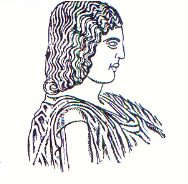 ΣΧΟΛΗ ΕΠΙΣΤΗΜΩΝ ΤΩΝ ΦΥΤΩΝΤΜΗΜΑ ΕΠΙΣΤΗΜΗΣ ΦYTIKHΣ ΠAPAΓΩΓHΣIEPA OΔOΣ 75, 11855, BOTANIKOΣ,  AΘHNAΓEΩΠONIKO ΠANEΠIΣTHMIO AΘHNΩNΣΧΟΛΗ ΕΠΙΣΤΗΜΩΝ ΤΩΝ ΦΥΤΩΝΤΜΗΜΑ ΕΠΙΣΤΗΜΗΣ ΦYTIKHΣ ΠAPAΓΩΓHΣIEPA OΔOΣ 75, 11855, BOTANIKOΣ,  AΘHNAΓEΩΠONIKO ΠANEΠIΣTHMIO AΘHNΩNΣΧΟΛΗ ΕΠΙΣΤΗΜΩΝ ΤΩΝ ΦΥΤΩΝΤΜΗΜΑ ΕΠΙΣΤΗΜΗΣ ΦYTIKHΣ ΠAPAΓΩΓHΣIEPA OΔOΣ 75, 11855, BOTANIKOΣ,  AΘHNATOMEAΣ ΦYTOΠPOΣTAΣIAΣ KAI ΠEPIBAΛΛONTOΣΔΙΕΥΘΥΝΤΗΣ: ANΑΠΛ. ΚΑΘΗΓΗΤΗΣ Δ. ΠΕΡΔΙΚΗΣΤΗΛ: 210 529 4581					e-mail: dperdikis@aua.grTOMEAΣ ΦYTOΠPOΣTAΣIAΣ KAI ΠEPIBAΛΛONTOΣΔΙΕΥΘΥΝΤΗΣ: ANΑΠΛ. ΚΑΘΗΓΗΤΗΣ Δ. ΠΕΡΔΙΚΗΣΤΗΛ: 210 529 4581					e-mail: dperdikis@aua.grTOMEAΣ ΦYTOΠPOΣTAΣIAΣ KAI ΠEPIBAΛΛONTOΣΔΙΕΥΘΥΝΤΗΣ: ANΑΠΛ. ΚΑΘΗΓΗΤΗΣ Δ. ΠΕΡΔΙΚΗΣΤΗΛ: 210 529 4581					e-mail: dperdikis@aua.grΓραμματεία: Β. ΒουγελέκαΤΗΛ: 210 529 4462e-mail: vvasiliki@aua.gr Αθήνα 27.04.2023 Αρ. Πρωτ.: 52